                       Metaphors for JesusJesus’ light is like the sun because he shines all over the world.Jesus is like the moon and we are the sun reflecting of him.He is the moon and we are the stars that follow him.We think that Jesus is a blazing bonfire that never goes out (even in the rain!)Jesus is a firework because fireworks are really bright and colourful. 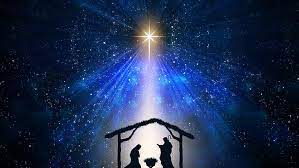 